Formulaire de pré-déclaration« Sinistre Grêle automobile »Pour vous identifier : N° de sociétaire :Nom :					Prénom :				Ville : Pour vous contacter :Afin de vous apporter une réponse rapide et complète, indiquez-nous votre adresse mail. Email obligatoire :Si le service sinistre souhaite vous contacter par téléphone, indiquez-nous le n° de téléphone où l’on peut vous joindre : 	Eléments de déclaration « GRELE auto » :Date du sinistre : Lieu du sinistre : 					Code postal : Marque et modèle du véhicule : Immatriculation du véhicule : Dommages au véhicule : Les vitres ont-elles été  endommagées :    OUI     NONAdresse complète du garage/carrossier réparateur : INFORMATION IMPORTANTE :Votre pré-déclaration doit être transmise dûment complétée à l’adresse suivante : 
sinistres-mat-auto@macsf.frAucune confirmation écrite ou téléphonique n’est nécessaire. Un gestionnaire  vous contactera si besoin  dans les 72h (jours ouvrés)  pour compléter votre dossier.Nous vous enverrons par la suite un mail confirmant la mise en place de l’expertise et les modalités de prise en charge de vos dommages. L’expert prendra directement contact avec vous afin de vous communiquer la date d’expertise de votre véhicule.Le service sinistre automobilePS : en cas de vitrages endommagés, vous pouvez contacter nos partenaires ci-dessous :Mondial Pare-brise 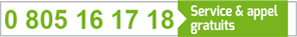 France Pare-brise 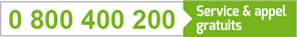 Glass Auto Service 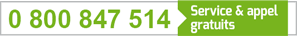 A+ Glass 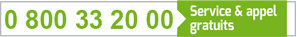 Carglass 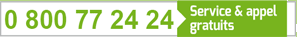 